SEASONAL PRAYER—LENT Wednesday6 April 2022 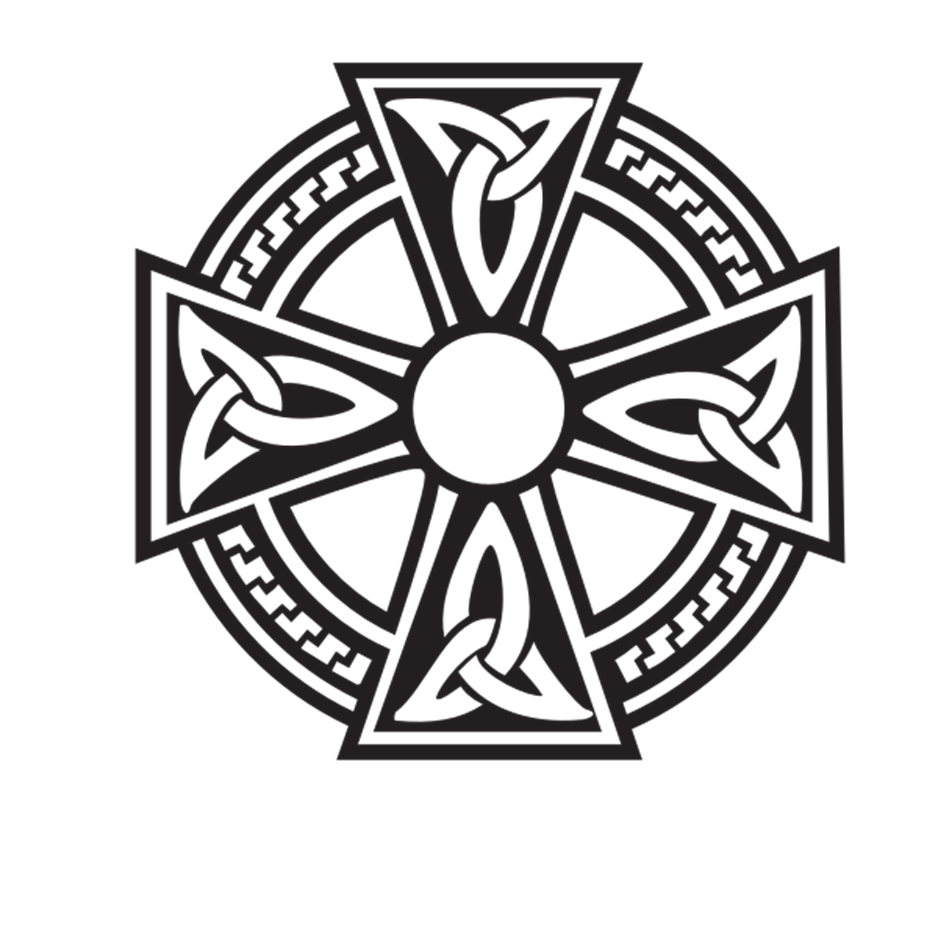 Bethlehem Lutheran Church170 Flinders Street, AdelaideWE COME TO GOD IN PRAYERThe Lord is near to all who call on him.Come, let us worship him.Praise to you, O Lord,king of eternal glory.WE PRAY PSALM 86Hear me, Lord, and answer me, for I am poor and needy.Guard my life, for I am faithful to you.You are my God.Have mercy on me, Lord,for I call to you all day long.Blessed are the poor in spirit.You, Lord, are forgiving and good,abounding in love to all who call to you.Hear my prayer, Lord;listen to my cry for mercy.When I am in distress, I call to you,because you answer me.Blessed are the poor in spirit.Teach me your way, Lord,that I may rely on your faithfulness;give me an undivided heart,that I may fear your name.I will praise you, Lord my God,with all my heart.Blessed are the poor in spirit.WE SING HYMN 73     Go to dark GethsemaneGOD SPEAKS TO US: Luke 23:44-56We do not live on bread alone,but on every word that comes from the mouth of God.WE LISTEN TO THE ADDRESSWE SING HYMN 62  My song is Love unknownWE PRAY FOR OURSELVES AND THE WORLDRemembering all that our Lord Jesus Christ has done for us, let us pray to our Father in heaven.Lord, in your mercy: 	hear our prayer.You gave your Son to take away the sin of the world. Lead us to repentance and faith.Lord, in your mercy: 	hear our prayer.Your Son was obedient all the way to his death on a cross. Teach us patience and self-denial.Lord, in your mercy: 	hear our prayer.Your Son cared for the sick and the troubled. Make us compassionate and understanding towards others.Lord, in your mercy: 	hear our prayer.Your Son was tempted, suffered, and died. Be with all who face temptation, suffering, or death.Lord, in your mercy: 	hear our prayer.(Other prayers may follow)Your Son calls us to be his disciples. Let us know him more clearly, love him more dearly, and follow him more nearly, forever and ever.Amen.WE PRAY THE LORD’S PRAYERGOD BLESSES USMay the God of all grace make you strong, firm and steadfast.And the blessing of almighty God, Father, Son, and Holy Spirit, be with you always.Amen.